Chapter D - Ecology Chapter 2 Interactions with Ecosystems2.1 Groups of living things interact within ecosystems,Members of the same spices form a population with in a habitat.Each species has a distinct role with in a habitat.  This is its niche.Species -A group of living things that are so closely related that they can breed with one another and produce offspring that can breed as well.Population – A group of organisms of the same species that live in the same area; for example, a desert will have populations of different species of lizards and cactus plants.Habitat – The natural environment in which a living thing gets all that it needs to live; examples include a desert, a coral reef, and a freshwater lakeNiche – The role a living thing plays in its habitat; a plant is a food producer, whereas an insect both consumes food as well as provides food for other consumers.Community – All the populations that live and interact with each other in a particular place; the community can live in a place as small as a pond or a park, or it can live in a place as large as a rain forest or the ocean.2.2 – Organisms can interact in different ways.Predator – An animal that feeds on other animals; an owl is a predator that feeds on small animals such as mice.Prey – An animal that is eaten by another animal; a mouse is prey that is eaten by other animals, such has owls and snakes.Competition – The struggle between two or more living things that depend on the same limited resourceCooperation – A term used to describe an interaction between two or more living things in which they are said to work together.Symbiosis – A relationship between individuals from two different species that live closely together.Mutualism – A relationship between two species in which both benefit; a type of symbiosis.Commensalism – A relationship between two species in which one species benefits without harming the other; a type of symbiosis.Parasitism – A relationship between two species in which one species is harmed while the other benefits; a type of symbiosis.2.3 Ecosystems are always changingPrimary Succession - In a barren area, a new community is established with pioneer species, like mosses, that do well with little or no soil. Mosses eventually give way to coniferous trees.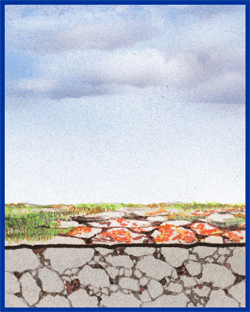 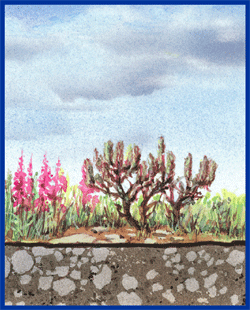 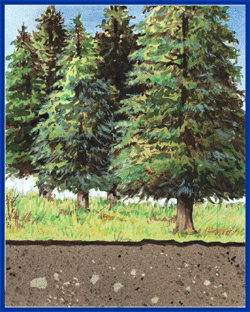 Secondary Succession – When a disturbance damages a community but soil remains, the community gets reestablished from seeds and roots left behind. Grasses grow, then small shrubs, and eventually trees.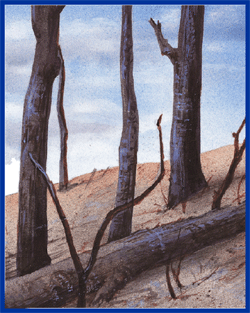 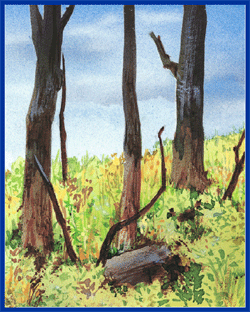 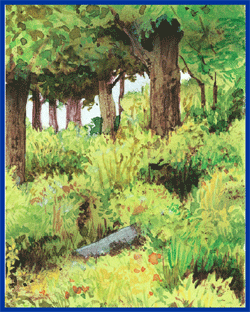 Limiting Factor –A factor or condition that prevents the continuing growth of a population in an ecosystem.Carrying Capacity – The maximum size that a population can reach in an ecosystem.Succession – A natural process that involves a gradual change in the plant and animal communities that live in an area.Pioneer Species – The first species to move into a lifeless environment; plants like mosses are typical pioneer species on land.